Prayer Focus This WeekTake this scripture and pray this over yourself and your family each day this week:Numbers 6:24 – 27“The Lord bless you (me) and keep you (me); The Lord make His face to shine upon you (me), and be gracious to you (me). The Lord lift up His countenance on you (me) and give you (me)peace as you walk in freedom on the ancient paths.

“In Jesus Name, Amen.”August 26th 2018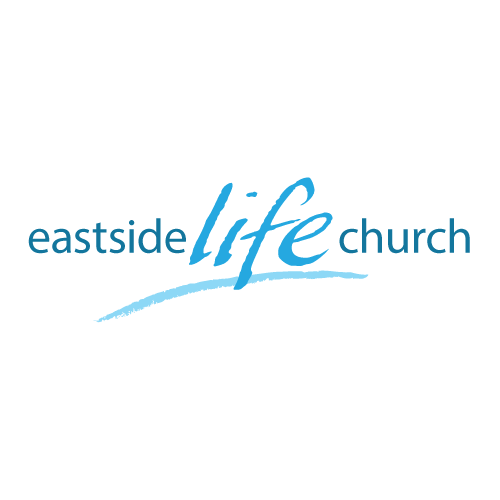 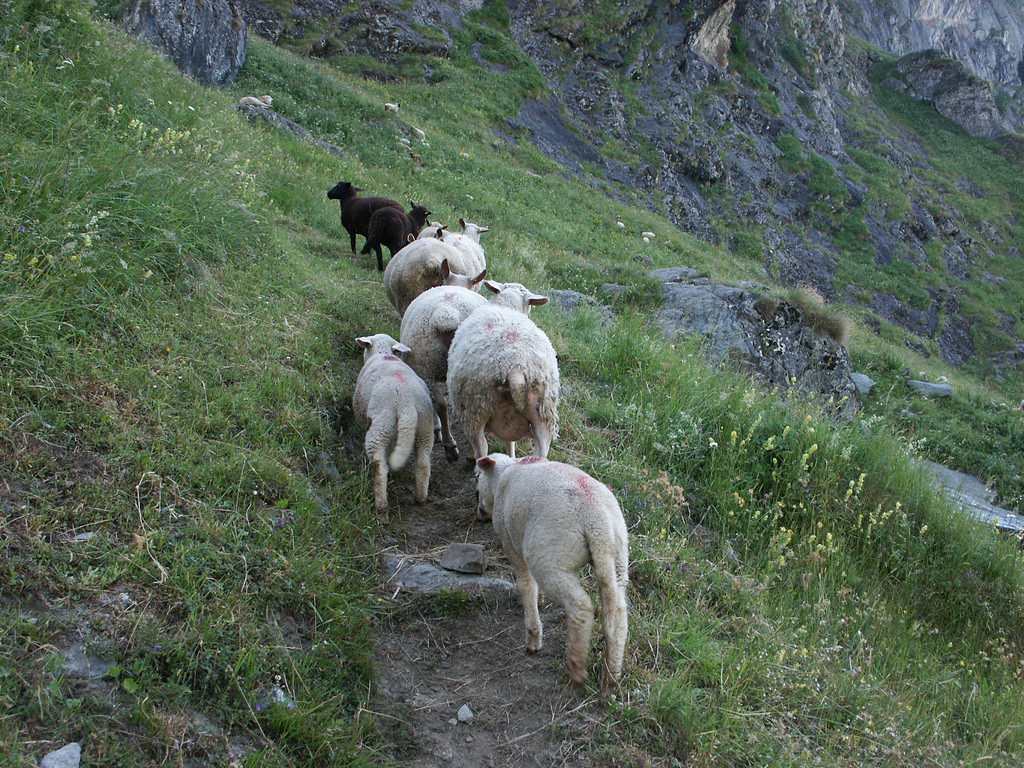 Walking in Freedom - 6“Jesus proclaims blessing”WelcomeThe first Sunday of the Rest (Best) of your life2018Walking in Freedom – Part 6“Jesus proclaims blessing””Foundational Scriptures:Jeremiah 6:16This is what the LORD says: "Stand at the crossroads and look; ask for the ancient paths, ask where the good way is, and walk in it, and you will find rest for your souls.Jesus proclaims blessing”The Nature of the Blessing: To invoke divine favor on, to bestow happiness, prosperity or good things of all kinds; …Pronounced audibly (can be written too).2. Continue on in time – generation to generation 3. Not just individual, but family oriented…Generational Blessing (vs Generational Cursing)Numbers 14:18‘The Lord is slow to anger and abounding in steadfast love, forgiving iniquity and transgression, but he will by no means clear the guilty, visiting the iniquity of the fathers on the children, to the third and the fourth generation.’This is the ‘negative cursing default’ that many get stuck on.However,…God established a ‘positive default blessing’ MO through Jesus’ work on the cross.The gateway to generational blessing: Galatians 3:13Additional proof of God’s default tendency towards blessing: Balaam & king BalakNumbers 23:8How shall I curse, whom God hath not cursed? or how shall I defy, whom the Lord hath not defied?Only blessing came out of his mouth.To walk in freedom in the New Testament:Know, believe and receive the blessing Jesus was anointed to proclaim over us.Jesus’ anointing:Isaiah 61:1-3“The Spirit of the Lord God is upon Me,
Because the Lord has anointed Me
To preach good tidings to the poor;
He has sent Me to heal the brokenhearted,
To proclaim liberty to the captives,
And the opening of the prison to those who are bound;
2 To proclaim the acceptable year of the Lord,God is glorified by our freedom, not bondage to:	Sin, sickness and poverty.Why?	Because He’s a loving Father who wants the best for His kids.Today, let’s play our part 	by receiving the anointing to break off any and all lies that 	bind us.Final Take Away & CommunionAs we celebrate Communion, know that…Isaiah10:27The yoke shall be destroyed because of the anointing.Acts 10:38 How God anointed Jesus of Nazareth with the Holy Ghost and with power: who went about doing good, and healing all that were oppressed of the devil; for God was with him.